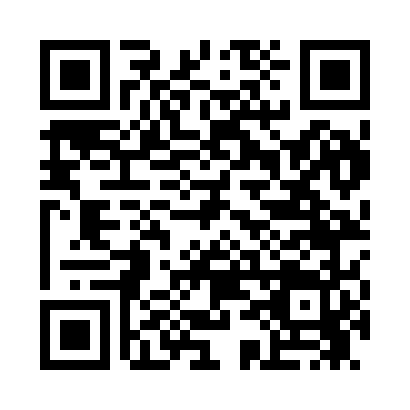 Prayer times for Carlsville, Wisconsin, USAMon 1 Jul 2024 - Wed 31 Jul 2024High Latitude Method: Angle Based RulePrayer Calculation Method: Islamic Society of North AmericaAsar Calculation Method: ShafiPrayer times provided by https://www.salahtimes.comDateDayFajrSunriseDhuhrAsrMaghribIsha1Mon3:125:0712:535:028:3910:342Tue3:135:0812:545:028:3910:343Wed3:145:0812:545:028:3910:334Thu3:155:0912:545:028:3910:325Fri3:165:1012:545:028:3810:326Sat3:175:1012:545:028:3810:317Sun3:185:1112:545:028:3710:308Mon3:195:1212:555:028:3710:299Tue3:215:1312:555:028:3610:2810Wed3:225:1312:555:028:3610:2711Thu3:235:1412:555:028:3510:2612Fri3:255:1512:555:028:3510:2513Sat3:265:1612:555:028:3410:2414Sun3:275:1712:555:028:3310:2315Mon3:295:1812:555:028:3310:2116Tue3:305:1912:565:018:3210:2017Wed3:325:2012:565:018:3110:1918Thu3:335:2112:565:018:3010:1719Fri3:355:2212:565:018:2910:1620Sat3:365:2312:565:018:2810:1421Sun3:385:2412:565:008:2810:1322Mon3:405:2512:565:008:2710:1123Tue3:415:2612:565:008:2610:1024Wed3:435:2712:564:598:2510:0825Thu3:455:2812:564:598:2310:0626Fri3:465:2912:564:598:2210:0527Sat3:485:3012:564:588:2110:0328Sun3:505:3112:564:588:2010:0129Mon3:515:3212:564:588:199:5930Tue3:535:3312:564:578:189:5831Wed3:555:3412:564:578:169:56